Calculus 30: Chapter 5 Exam ReviewDetermine f’(x) and f”(x) for the following functionsFor the given graph: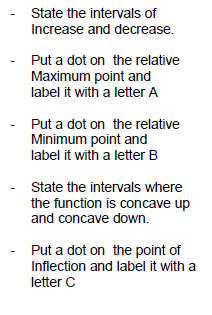 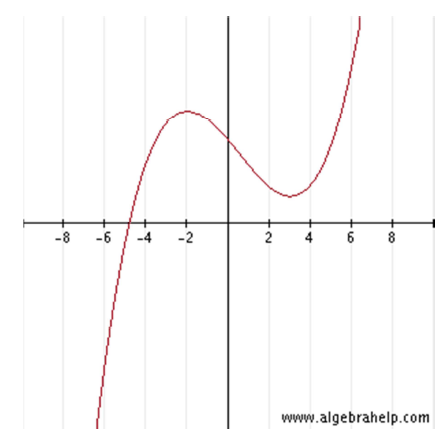 Without graphing, determine the absolute extrema of the following function in the given interval ; x є [-3,3]For the following function determineThe critical numbersThe intervals in which the function is increasing/decreasingThe intervals in which the function is concave up/downThe coordinates of any relative extremaFor the following function, find the following.   a sign analysis of the intervals on which  is increasing and/or decreasingthe critical numbersthe relative extremaa sign analysis of the intervals on which  is concave up and concave downthe coordinates of any inflection points the and  interceptsthe equations of any vertical and horizontal asymptotesa careful sketch of the functiona sign analysis of the intervals on which  is increasing and/or decreasingthe critical numbersthe relative extremaa sign analysis of the intervals on which  is concave up and concave downthe coordinates of any inflection points the and  interceptsthe equations of any vertical and horizontal asymptotesa careful sketch of the functiona sign analysis of the intervals on which  is increasing and/or decreasingthe critical numbersthe relative extremaa sign analysis of the intervals on which  is concave up and concave downthe coordinates of any inflection points the and  interceptsthe equations of any vertical and horizontal asymptotesa careful sketch of the functiona sign analysis of the intervals on which  is increasing and/or decreasingthe critical numbersthe relative extremaa sign analysis of the intervals on which  is concave up and concave downthe coordinates of any inflection points the and  interceptsthe equations of any vertical and horizontal asymptotesa careful sketch of the functiona sign analysis of the intervals on which  is increasing and/or decreasingthe critical numbersthe relative extremaa sign analysis of the intervals on which  is concave up and concave downthe coordinates of any inflection points the and  interceptsthe equations of any vertical and horizontal asymptotesa careful sketch of the functiona sign analysis of the intervals on which  is increasing and/or decreasingthe critical numbersthe relative extremaa sign analysis of the intervals on which  is concave up and concave downthe coordinates of any inflection points the and  interceptsthe equations of any vertical and horizontal asymptotesa careful sketch of the function